ОПИС ДИСЦИПЛІНИДисципліна «Психогенетичний потенціал особистості» є вибірковою в ОНП «Психологія». Вона важлива для забезпечення цілісного бачення формування й розвитку особистості в сукупності її психічних та психологічних характеристик. Дисципліна знайомить із сутністю теорій генетичної психології та її методами. Розглядається процес становлення особистості як цілісності, що є наче вичерпуванням з вихідної форми активності тих можливостей, які потенційно могли б бути в індивіді. Аналізуються особливості діяльнісного опосередкування особистісного розвитку через призму генетичної психології.Набуття компетентностей:інтегральна компетентність (ІК): здатність досліджувати й аналізувати психогенез особистості;загальні компетентності (ЗК):здатність до пошуку, оброблення та аналізу інформації з різних джерел (ЗК01);здатність розв’язувати комплексні проблеми психології на підґрунті системного наукового світогляду та загального культурного кругозору із дотриманням принципів професійної етики та академічної доброчесності (ЗК02);фахові (спеціальні) компетентності (ФК):здатність до глибинного аналізу науково-практичних проблем у галузі психології (ФК02);здатність ініціювати, розробляти і реалізовувати комплексні інноваційні проєкти в галузі психології та дотичні до неї міждисциплінарні проєкти (ФК05).Програмні результати навчання (ПРН):– вільно презентувати та обговорювати з фахівцями і нефахівцями результати досліджень, наукові та прикладні проблеми психології державною та іноземною мовами, кваліфіковано відображати результати досліджень у наукових публікаціях у провідних міжнародних виданнях (ПРН1);– формулювати і перевіряти гіпотези; використовувати для обґрунтування висновків належні докази, зокрема, результати теоретичного аналізу, емпіричних досліджень (опитувань, спостережень тощо) і математичного та/або комп’ютерного моделювання, наявні дані систематичних аналізів, мета-аналітичних досліджень та літературних оглядів (ПРН2);– розробляти та реалізовувати наукові та/або інноваційні проєкти, які дають можливість переосмислити наявне та створити нове цілісне знання та/або професійну практику і розв’язувати значущі наукові та практичні проблеми психології із дотриманням норм академічної етики і врахуванням етичних, соціальних, економічних та правових аспектів (ПРН6).СТРУКТУРА КУРСУПОЛІТИКА ОЦІНЮВАННЯШКАЛА ОЦІНЮВАННЯ ЗДОБУВАЧІВРЕКОМЕНДОВАНІ ДЖЕРЕЛА ІНФОРМАЦІЇОсновніПсихогенетичний потенціал особистості: монографія: у 2 т. / С. Д. Максименко. Київ: «Видавництво Людмила», 2021. Т.1. 719 с.Психогенетичний потенціал особистості: монографія: у 2 т. / С. Д. Максименко. Київ: «Видавництво Людмила», 2021. Т.2. 447 с.ДопоміжніМаксименко С. Д. Різнокольорове дитинство: ігротерапія, казкотерапія, ізотерапія, музикотерапія. Практична психологія. Київ: Центр учбової літератури, 2018. 192 с.Максименко С. Д., Руденко Я. В., Кугнєрьова А. М., Невмержицький В. М. Психічне здоров’я особистості: посіб. для вищ. навч. закл. Київ: «Вид-во Людмила», 2021. 438 с.Максименко С. Д., Яланська С. П. Генетико-креативний підхід: діяльнісне опосередкування особистісного розвитку: монографія. Київ: «Видавництво Людмила», 2021. 508 с. Інформаційні ресурси1. До вашої уваги – цикл теоретико-методологічних публікацій, присвячених проблемам розвитку психології у 21 столітті. URL: http://psychology-naes-ua.institute/read/1680/  (Дата звернення: 15.05.2023 р.).2. Ковальчук З. Я. Експериментально-генетичний метод як потужний засіб дослідження оптимізації міжособистісного спілкування в освітньому просторі. Міжнародні Челпанівські психолого-педагогічні читання. 2013. С. 56 – 63. URL: file:///C:/Users/HP/Downloads/976-%D0%A2%D0%B5%D0%BA%D1%81%D1%82%20%D1%81%D1%82%D0%B0%D1%82%D1%82%D1%96-1398-1-10-20200301.pdf (Дата звернення: 15.05.2023 р.).3. Максименко С. Д. Генетична психологія учіння людини: монографія. Київ: Видавничий Дім «Слово», 2017. 206 с.    URL: https://lib.iitta.gov.ua/709727/1/%D0%9C%D0%B0%D0%BA%D1%81%D0%B8%D0%BC%D0%B5%D0%BD%D0%BA%D0%BE%20%D0%A1.%D0%94.%20%D0%93%D0%B5%D0%BD%D0%B5%D1%82%D0%B8%D1%87%D0%BD%D0%B0%20%D0%BF%D1%81%D0%B8%D1%85%D0%BE%D0%BB%D0%BE%D0%B3%D1%96%D1%8F%20%D1%83%D1%87%D1%96%D0%BD%D0%BD%D1%8F%20%D0%BB%D1%8E%D0%B4%D0%B8%D0%BD%D0%B8.pdf  (Дата звернення: 15.05.2023 р.).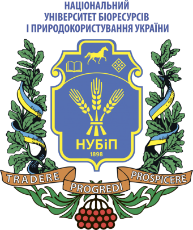 СИЛАБУС ДИСЦИПЛІНИ «ПСИХОГЕНЕТИЧНИЙ ПОТЕНЦІАЛ ОСОБИСТОСТІ»Ступінь вищої освіти – Доктор філософіїСпеціальність 053 ПсихологіяОсвітня програма «Психологія»Рік навчання _І_, семестр _ІІ_Форма навчання _денна/вечірня_Кількість кредитів ЄКТС_5_Мова викладання _українська_________________________Лектор курсу_Мартинюк Ірина Анатоліївна___________________________Контактна інформація лектора (e-mail)_martirene@ukr.net____________________________________________________________________________________________Сторінка курсу в eLearn  https://elearn.nubip.edu.ua/course/view.php?id=2467 ТемаГодини(лекції/ практичні/самостійна робота)Результати навчанняЗавданняОціню-вання2 семестр2 семестр2 семестр2 семестр2 семестрМодуль 1. Особистість у генетичній психологіїМодуль 1. Особистість у генетичній психологіїМодуль 1. Особистість у генетичній психологіїМодуль 1. Особистість у генетичній психологіїМодуль 1. Особистість у генетичній психологіїТема 1. Роль генетичної психології у розвитку суспільства3/3/9Орієнтуватись у методологічних проблемах психології особистості. Знати принципи та методи генетичної психології. Уміти добирати теоретичні та емпіричні методи дослідження у галузі генетичної психології.Аналіз методологічних проблем психології особистості у сучасному вимірі.Оцінюється активність участі в дискусії7 балівТема 1. Роль генетичної психології у розвитку суспільства3/3/9Орієнтуватись у методологічних проблемах психології особистості. Знати принципи та методи генетичної психології. Уміти добирати теоретичні та емпіричні методи дослідження у галузі генетичної психології.Підготувати презентацію на одну із тем:«Методологічні основи дослідження кризових явищ особистості», або «Методологія когнітивної психології».Перевірка виконання завдань на ЕНК7 балівТема 2. Структура особистості3/3/9Розуміти парадигму життєтворення особистості. Знати структуру особистості. Уміти аналізувати основні складові особистості.Аналіз психологічних складових особистості.Оцінюється активність участі в дискусії7 балівТема 2. Структура особистості3/3/9Розуміти парадигму життєтворення особистості. Знати структуру особистості. Уміти аналізувати основні складові особистості.Підготуйте коротку доповідь на тему «Специфіка розгляду структури особистості у генетичній психології».Перевірка виконання завдань на ЕНК7 балівТема 3. Розвиток особистості3/3/9Розуміти сутність та особливості онтогенезу особистості. Знати чинники розвитку особистості. Уміти аналізувати особливості функціонування особистості.Аналіз потребово-мотиваційного поля особистості.Оцінюється активність участі в дискусії7 балівТема 3. Розвиток особистості3/3/9Розуміти сутність та особливості онтогенезу особистості. Знати чинники розвитку особистості. Уміти аналізувати особливості функціонування особистості.Підготувати доповідь на тему «Умови та показники повноцінного функціонування особистості».Перевірка виконання завдань на ЕНК7 балівТема 4. Психологічні механізми особистості3/3/9Розуміти сутність психологічних механізмів психіки. Знати види та особливості функціонування механізмів психіки.Уміти аналізувати різні види механізмів психіки. Аналіз психологічних механізмів особистості.Оцінюється активність участі в дискусії7 балівТема 4. Психологічні механізми особистості3/3/9Розуміти сутність психологічних механізмів психіки. Знати види та особливості функціонування механізмів психіки.Уміти аналізувати різні види механізмів психіки. Підготувати презентацію на одну із тем:«Механізми психічного відображення», або «Механізми проєктування майбутнього», або «Механізми опредметнення психічних утворень».Перевірка виконання завдань на ЕНК7 балівТема 5. Системність як основа генетико-психологічної структури особистості3/3/8Розуміти сутність внутрішнього світу особистості. Знати фактор консолідації особистості. Уміти прогнозувати розвиток особистості та життєвий шлях людини.  Прогнозування розвитку особистості.Оцінюється активність участі в дискусії7 балівТема 5. Системність як основа генетико-психологічної структури особистості3/3/8Розуміти сутність внутрішнього світу особистості. Знати фактор консолідації особистості. Уміти прогнозувати розвиток особистості та життєвий шлях людини.  Підготувати доповідь на тему «Життєвий шлях людини як предмет наукових пошуків».Перевірка виконання завдань на ЕНК7 балівПроміжний контроль1Узагальнення набутих знань та умінь.Виконати тестПеревірка виконання тестів на ЕНК30 балівМодуль 2. Методологія генетичної психології та її прикладний аспектМодуль 2. Методологія генетичної психології та її прикладний аспектМодуль 2. Методологія генетичної психології та її прикладний аспектМодуль 2. Методологія генетичної психології та її прикладний аспектМодуль 2. Методологія генетичної психології та її прикладний аспектТема 1. Основи теорії генетичної психології та її методів3/3/9Розуміти евристичний потенціал генетико-моделюючого методу.Знати принципи побудови генетико-моделюючого методу. Уміти застосовувати генетико-моделюючий метод у психологічних дослідженнях.Процедури та методики дослідження генетико-моделюючого методу.Оцінюється активність участі в дискусії7 балівТема 1. Основи теорії генетичної психології та її методів3/3/9Розуміти евристичний потенціал генетико-моделюючого методу.Знати принципи побудови генетико-моделюючого методу. Уміти застосовувати генетико-моделюючий метод у психологічних дослідженнях.Підготувати презентацію на одну із тем:Метакогнітивні процеси генетико-моделюючого методу», або «Генетико-креативний метод та принципи його побудови».Перевірка виконання завдань на ЕНК7 балівТема 2. Експеримент як метод психологічного дослідження3/3/9Розуміти ідею навчального експерименту. Знати теорію учбової діяльності. Уміти планувати формувальний експеримент.Формувальний експеримент: планування та аналіз.Оцінюється активність участі в дискусії7 балівТема 2. Експеримент як метод психологічного дослідження3/3/9Розуміти ідею навчального експерименту. Знати теорію учбової діяльності. Уміти планувати формувальний експеримент.Підготувати доповідь на тему «Досягнення персоналістичного напрямку вивчення розвитку особистості». Перевірка виконання завдань на ЕНК7 балівТема 3. Методологічні проблеми генетичної психології3/3/9Розуміти предмет і метод сучасної генетичної психології. Знати генетичні методи психологічного дослідження. Уміти застосовувати прийоми вивчення психічного розвитку суб’єкта учіння в умовах масової освіти. Аналіз основних прийомів вивчення психічного розвитку суб’єкта учіння в умовах масової освіти.Оцінюється активність участі в дискусії7 балівТема 3. Методологічні проблеми генетичної психології3/3/9Розуміти предмет і метод сучасної генетичної психології. Знати генетичні методи психологічного дослідження. Уміти застосовувати прийоми вивчення психічного розвитку суб’єкта учіння в умовах масової освіти. Підготувати доповідь на тему «Самоздійснення особистості як науково-психологічна проблема».Перевірка виконання завдань на ЕНК7 балівТема 4. Інтенції активності й розвитку особистості3/3/9Розуміти сутність життєтворчого начала особистості. Знати особливості розгортання інтенцій особистості на різних етапах її розвитку. Уміти аналізувати інтенції активності й розвитку особистості.Аналіз інтенцій активності особистості.Оцінюється активність участі в дискусії7 балівТема 4. Інтенції активності й розвитку особистості3/3/9Розуміти сутність життєтворчого начала особистості. Знати особливості розгортання інтенцій особистості на різних етапах її розвитку. Уміти аналізувати інтенції активності й розвитку особистості.Підготувати доповідь на тему «Проблема інтенції активності особистості у працях вітчизняних вчених».Перевірка виконання завдань на ЕНК7 балівТема 5. Особистість як феномен психологічного супроводу 3/3/8Розуміти значення психологічного супроводу особистості на різних етапах її життєвого шляху. Знати сутність психологічного супроводу школярів. Уміти добирати форми й методи психологічного супроводу особистості.Психологічний супровід особистості в кризові періоди.Оцінюється активність участі в дискусії7 балівТема 5. Особистість як феномен психологічного супроводу 3/3/8Розуміти значення психологічного супроводу особистості на різних етапах її життєвого шляху. Знати сутність психологічного супроводу школярів. Уміти добирати форми й методи психологічного супроводу особистості.Підготувати презентацію на тему психологічного супроводу особистості в якомусь (на вибір) кризовому періоді.Перевірка виконання завдань на ЕНК7 балівПроміжний контроль1Узагальнення набутих знань та умінь.Виконати тестПеревірка виконання тестів на ЕНК30 балівВсього за 2 семестрВсього за 2 семестрВсього за 2 семестрВсього за 2 семестр70ЕкзаменРозуміння сутності процесу становлення особистостіВиконати тест, пройти усну співбесіду за відкритими питаннями тесту.30 Всього за курсВсього за курсВсього за курсВсього за курс100Політика щодо дедлайнів та перескладання:Відтермінування здачі завдань самостійної роботи, практичних занять у випадках хвороби чи якоїсь іншої вагомої для здобувача причини може бути дозволене за умови надання необхідної документації.Відтермінування здачі екзамену може бути дозволене у випадку вагомої причини за умови погодження з гарантом ОНП та відділом аспірантури.Проведення навчальних занять, терміни та умови виконання навчальних завдань можуть бути адаптовані до запитів здобувачів із документально підтвердженими особливими потребами. Відповідальністю здобувача залишається вчасне надання таких документів.Політика щодо академічної доброчесності:Вступаючи на цей курс, здобувачі повинні дотримуватися норм поведінки, прописаних у Положенні про академічну доброчесність у Національному університеті біоресурсів і природокористування України (https://nubip.edu.ua/node/12654).Здобувачі повинні знати та дотримуватись академічної доброчесності з усіх питань цього курсу. Порушення академічної доброчесності тягне за собою академічну відповідальність.Політика щодо відвідування:Відвідування лекцій та практичних занять з курсу є обов’язковим, воно забезпечує краще розуміння матеріалу, дає можливість простежити зв’язок між теоретичною інформацією та її прикладним аспектом, сформувати систему знань та ґрунтовно підготуватись до екзамену.За об’єктивних причин (наприклад, хвороба, міжнародне стажування) навчання може відбуватись індивідуально (в он-лайн формі за погодженням із гарантом ОНП та відділом аспірантури).Рейтинг здобувача вищої освіти, балиОцінка національна за результатами складання екзамену90-100відмінно74-89добре60-73задовільно0-59незадовільно